MEETING POSTING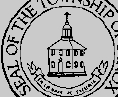 & AGENDAmiTOWN OF LENOXPursuant to MGL Chapter 30A, § 18-25All meeting notices and agenda must be filed and time stamped inthe Town Clerk's Office and posted at least 48 hours prior to themeeting (excluding Saturdays, Sundays and Holidays)Committee or				Finance CommitteeGoverning Body				Day, Date and				Thursday, Sept. 26th, 5:30PMTime of MeetingMeeting Location				School Conference Roomand AddressSignature of Chairman or		Elliott MorssAuthorized PersonAGENDAPlease list below the topics the chair reasonably anticipates will be discussed at the meetingConsider equalizing property taxes. Reconsider providing funds for marketing Town.Old Business.Open session (for topics not anticipated 48 hours in advanceThe listing of matters are as those reasonably anticipated by the Chair, which may be discussed at the meeting. Not all items listed may infact be discussed and other items not listed may also be brought up for discussion to the extent permitted by law.TOWN HALL - 6 WALKER STREET - LENOX, MA 01240